Ne verjük nagy dobra, ha elutazunk! A közösségi oldalakra is csak utólag posztoljuk a nyaralásunkat!Tartsunk rendet a portánkon, hogy ne tűnjön az ingatlan lakatlannak! Az udvaron széthagyott holmik bevonzhatják a betörőt!Helyezzünk el mozgásérzékelőket a kertben!Szerezzünk be riasztót, vagy távfelügyeletre bekötött riasztórendszert! Lássuk el mechanikai védelemmel és mindig zárjuk a nyílászárókat!Az emeleti ablakoknál is ügyeljünk a fákra, teraszokra, ahonnan bárki bemászhat!Ne hagyjuk a kulcsot a lábtörlő alatt, akkor sem, ha a strandra megyünk!Használjunk időzített kapcsolós fényforrást, hogy úgy tűnjön, otthon vagyunk! Kérjük a szomszédok segítségét (posta-ládaürítés, szemétszállítás, fűnyírás, odafigyelés)! +1.  Amennyiben mégis megtörténik a baj, haladéktalanul értesítsük a 112-es segélyhívón a rendőrséget!Zala Megyei Rendőr-főkapitányságBűnmegelőzési Alosztálya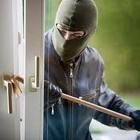 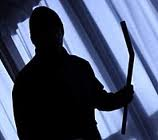 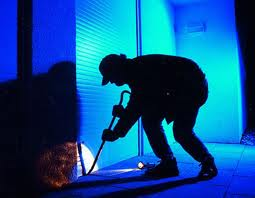 